В целях реализации полномочий Мамадышского муниципального района по созданию условий для обеспечения жителей поселений, входящих в состав Мамадышского муниципального района услугами торговли в соответствии со статьей 15 Федерального закона от 6 октября 2003 года N 131-ФЗ «Об общих принципах организации местного самоуправления в Российской Федерации», в соответствии со статьей 78 Бюджетного кодекса Российской Федерации, пунктом 3 статьи  9 Положения о бюджетном процессе в муниципальном образовании «Мамадышский муниципальный район» Республики Татарстан, Постановления Кабинета Министров Республики Татарстан №887 от 20.11.2017г., Распоряжения Кабинета Министров Республики Татарстан № 2854-р от 31.10.2017 г. Исполнительный комитет Мамадышского муниципального района Республики Татарстан  п о с т а н о в л я е т:1.Утвердить Порядок предоставления субсидии из бюджета Мамадышского муниципального  района  на  возмещение  части затрат организаций потребительской кооперации, связанных с  доставкой товаров  первой необходимости в отдаленные и малонаселенные сельские пункты, расположенные  далее 11 километров  от  г.Мамадыш  согласно приложения №1.2. Утвердить (по согласованию) состав комиссии по рассмотрению вопросов по предоставлению субсидий субсидии из бюджета Мамадышского муниципального  района  на  возмещение  части затрат  организаций потребительской кооперации, связанных с  доставкой товаров  первой необходимости в отдаленные и малонаселенные сельские пункты, расположенные  далее 11 километров  от  г.Мамадыш  (приложение №2 к настоящему постановлению).3. Финансирование расходов, производимых в соответствии с Порядком, утвержденным настоящим постановлением, осуществляется в пределах средств, предусмотренных в бюджете Мамадышского муниципального района на соответствующий финансовый год.4. Контроль за исполнением настоящего постановления  оставляю за собой. И.о.Руководителя                                                                              И. М. ДарземановПОРЯДОКпредоставления субсидии из бюджета Мамадышского муниципального  района  РТ  на  возмещение  части затрат  организаций потребительской кооперации, связанных с  доставкой товаров  первой необходимости в отдаленные и малонаселенные сельские пункты, расположенные  далее 11 километров  от  г.Мамадыш1. Общие положения     1.1.Настоящее Положение устанавливает порядок предоставления за счет средств бюджета Мамадышского муниципального  района РТ на  возмещение  части затрат  организаций потребительской кооперации, связанных с  доставкой товаров  первой необходимости в отдаленные и малонаселенные сельские пункты, расположенные  далее 11 километров  от  г.Мамадыш.    1.2. Субсидии  предоставляются в пределах средств, предусмотренных бюджетом Мамадышского муниципального района  на возмещение части затрат    организаций потребительской кооперации, связанных с  доставкой товаров  первой необходимости в отдаленные и малонаселенные сельские пункты, расположенные  далее 11 километров  от  г.Мамадыш2. Цели, условия и порядок предоставления субсидии    2.1. Целью предоставления субсидии является обеспечение жителей поселений, входящих в состав Мамадышского муниципального района, проживающих в отдаленных населенных пунктах товарами первой необходимости в соответствии со статьей 15 Федерального закона от 06.10.2003 № 131-ФЗ «Об общих принципах организации местного самоуправления в Российской Федерации».    2.2. Получателями субсидии являются организации потребительской кооперации, зарегистрированные и осуществляющие деятельность на территории Мамадышского муниципального района (далее - Получатели).    2.3. Условиями предоставления субсидии являются:- регистрация и осуществление торговой деятельности Получателя на территории Мамадышского муниципального района;- наличие транспортных средств для перевозки продуктов питания;-обеспечение доставки товаров в отдаленные населенные пункты Мамадышского муниципального района от 1 до 4-х раз в неделю;-не нахождение в стадии реорганизации, ликвидации или банкротства.     2.4. Возмещению подлежат фактически произведенные получателем транспортные расходы на горюче-смазочные материалы по доставке товаров первой необходимости.    2.5. Для получения субсидии Получатель представляет в отдел территориального развития Исполнительного комитета Мамадышского муниципального района   следующие документы:- заявление на предоставление субсидии;-заверенную Получателем копию Свидетельства о государственной регистрации юридического лица, или Свидетельства о внесении записи в Единый государственный реестр юридических лиц;- документы, подтверждающие наличие транспортных средств (копии паспорта технического средства и др.)-расчет затрат на приобретение горюче-смазочных материалов, необходимых на транспортировку продуктов и товаров первой необходимости (с приложением первичной документации).    2.6. Основанием для перечисления субсидии является соглашение, заключаемое между Получателем и Исполнительным комитетом Мамадышского муниципального района  по форме согласно приложению №1 к настоящему Порядку.   2.8.Субсидия подлежит возврату в бюджет Мамадышского муниципального района  в случае неисполнения обязательств по соглашению о предоставлении субсидии, а также при наличии недостоверной либо неполной информации в представленных документах. Получатель субсидии обязан вернуть денежные средства в течение 15 (пятнадцати) банковских дней со дня получения от Исполнительного комитета Мамадышского муниципального района  требования о возврате субсидии. В случае невыполнения требования о возврате субсидии в бюджет Получатель субсидии несет ответственность в соответствии с действующим законодательством Российской Федерации.При неосуществлении получателем субсидии добровольного возврата в срок, указанный в  требовании, Исполнительный комитета Мамадышского муниципального района принимает меры по взысканию сумм субсидий с получателя субсидии в принудительном порядке в соответствии с законодательствами Российской Федерации.    2.9. При предоставлении субсидий, обязательным условием их предоставления, включаемым в соглашение о предоставлении субсидий, является согласие их получателей на осуществление главным распорядителем бюджетных средств, предоставившим субсидии, и органами муниципального финансового контроля Мамадышского муниципального района проверок соблюдения получателями субсидий условий, целей и порядка их предоставления.    2.10. Получатель субсидии несет ответственность за своевременность и достоверность представленных документов в установленном законодательством порядке.   2.11. Суммы остатков субсидий, не использованных в отчетном финансовом году, в случаях, предусмотренных Соглашением о предоставлении субсидии, подлежат возврату получателем субсидии в соответствующий бюджет в отчетном финансовом году.Состав комиссии по рассмотрению вопросов по предоставлению субсидий из бюджета Мамадышского муниципального  района  на  возмещение  части затрат  организаций потребительской кооперации, связанных с  доставкой товаров  первой необходимости в отдаленные и малонаселенные сельские пункты, расположенные  далее 11 километров  от  г.МамадышСоглашение о предоставлении субсидийиз бюджета Мамадышского муниципального района"__" __________ 20__ г.     Исполнительный комитет Мамадышского муниципального района, именуемый далее "Исполком", в лице руководителя, действующего на основании Устава, с одной стороны, и ___________________________________, именуемое в дальнейшем "Получатель субсидий", в лице __________________, действующего на основании _______________, с другой стороны, вместе именуемые Стороны, в целях предоставления субсидий из бюджета Мамадышского муниципального района на возмещение части затрат    организаций потребительской кооперации, связанных с  доставкой товаров  первой необходимости в отдаленные и малонаселенные сельские пункты, расположенные  далее 11 километров  от  г.Чистополь, заключили настоящее Соглашение о нижеследующем:1. Предмет договора   1.1. Исполком в целях возмещения части затрат организаций потребительской кооперации, связанных с  доставкой товаров  первой необходимости в отдаленные и малонаселенные сельские пункты, расположенные  далее 11 километров  от  г.Мамадыш,  предоставляет Получателю субсидии в размере _________________ (_________________) рублей ______ копеек.  1.2. Предоставляемые субсидии имеют строго целевое назначение и не могут быть использованы в целях, не предусмотренных пунктом 1.1 настоящего Соглашения.2. Обязанности Сторон  2.1. Получатель субсидий:  2.1.1. Обеспечивает целевое направление денежных средств, поступивших согласно пункту 1.1 настоящего Соглашения.  2.1.2. Дает согласие на осуществление главным распорядителем бюджетных средств и органу местного самоуправления, уполномоченному на осуществление муниципального финансового контроля в сфере соблюдения бюджетного законодательства проверок соблюдения получателем субсидии условий, целей и порядка их предоставления.  2.2. Исполком:  2.2.1. Осуществляет предоставление субсидий на цели, установленные пунктом 1.1 настоящего Соглашения, в порядке, установленном Постановлением Исполкома.  2.2.2. Предоставляет субсидии посредством перечисления в установленном порядке средств из бюджета Мамадышского муниципального района  на расчетный счет Получателя субсидий согласно указанным в настоящем Соглашении банковским реквизитам в пределах доведенных лимитов бюджетных обязательств и объемов финансирования расходов бюджета на текущий год.3. Права Сторон3.1. Исполком:3.1.1. Имеет право отказать Получателю субсидий в предоставлении субсидий или уменьшить размер предоставляемых субсидий в случае уменьшения в установленном порядке (недостаточности) лимитов бюджетных обязательств и объемов финансирования расходов бюджета Мамадышского муниципального района, а также в случае ненадлежащего выполнения Получателем субсидий обязательств, предусмотренных настоящим Соглашением и Порядком о предоставлении субсидий, утвержденным постановлением Исполкома..3.1.2. Вправе досрочно в одностороннем порядке расторгнуть настоящее Соглашение в случае:- объявления Получателя субсидий несостоятельным (банкротом) в установленном законодательством Российской Федерации порядке;- нарушения (ненадлежащего исполнения) Получателем субсидий законодательства Российской Федерации и условий предоставления субсидий, установленных нормативными правовыми актами Исполкома.3.1.3. Вправе совместно с органами муниципального финансового контроля осуществлять контроль за целевым использованием бюджетных средств, предоставленных в форме субсидий.3.2. Получатель:3.2.1.Имеет право на получение субсидии за счет средств бюджета Мамадышского муниципального района при выполнении условий ее предоставления, установленных нормативными правовыми актами Исполкома.4. Срок действия СоглашенияНастоящее  Соглашение вступает в силу со дня его подписания и действует до "31" декабря текущего года.5. Ответственность Сторон5.1. Стороны установили, что в случае нецелевого использования Получателем субсидий, указанного в пункте 1.1 настоящего Соглашения, Получатель субсидий несет ответственность, предусмотренную Бюджетным кодексом Российской Федерации за нецелевое использование средств.5.2. Условия предоставления субсидий, не урегулированные нормативными правовыми актами  Исполкома  регулируются действующим законодательством Российской Федерации.6. Порядок рассмотрения споров6.1. Соглашение может быть расторгнуто по соглашению Сторон, а также в соответствии с пунктом 3.1.2 настоящего Соглашения.6.2. Все разногласия и споры по настоящему Соглашению решаются Сторонами путем переговоров.6.3. В случае невозможности урегулирования возникшего спора путем переговоров спор подлежит рассмотрению в соответствии с законодательством Российской Федерации в суде.7. Прочие условия8.1. Все изменения и дополнения к настоящему Соглашению считаются действительными, если они оформлены в письменном виде, подписаны уполномоченными на то лицами и заверены печатями обеих сторон.8.2. В случае изменения у одной из сторон настоящего Соглашения юридического адреса или банковских реквизитов она обязана незамедлительно письменно в течение 5 (пяти) дней информировать об этом другую сторону.8.3. Настоящее Соглашение составлено в двух экземплярах, имеющих равную юридическую силу, по одному для каждой из Сторон.8. Юридические адреса и банковские реквизитыИСПОЛНИТЕЛЬНЫЙ КОМИТЕТ МАМАДЫШСКОГО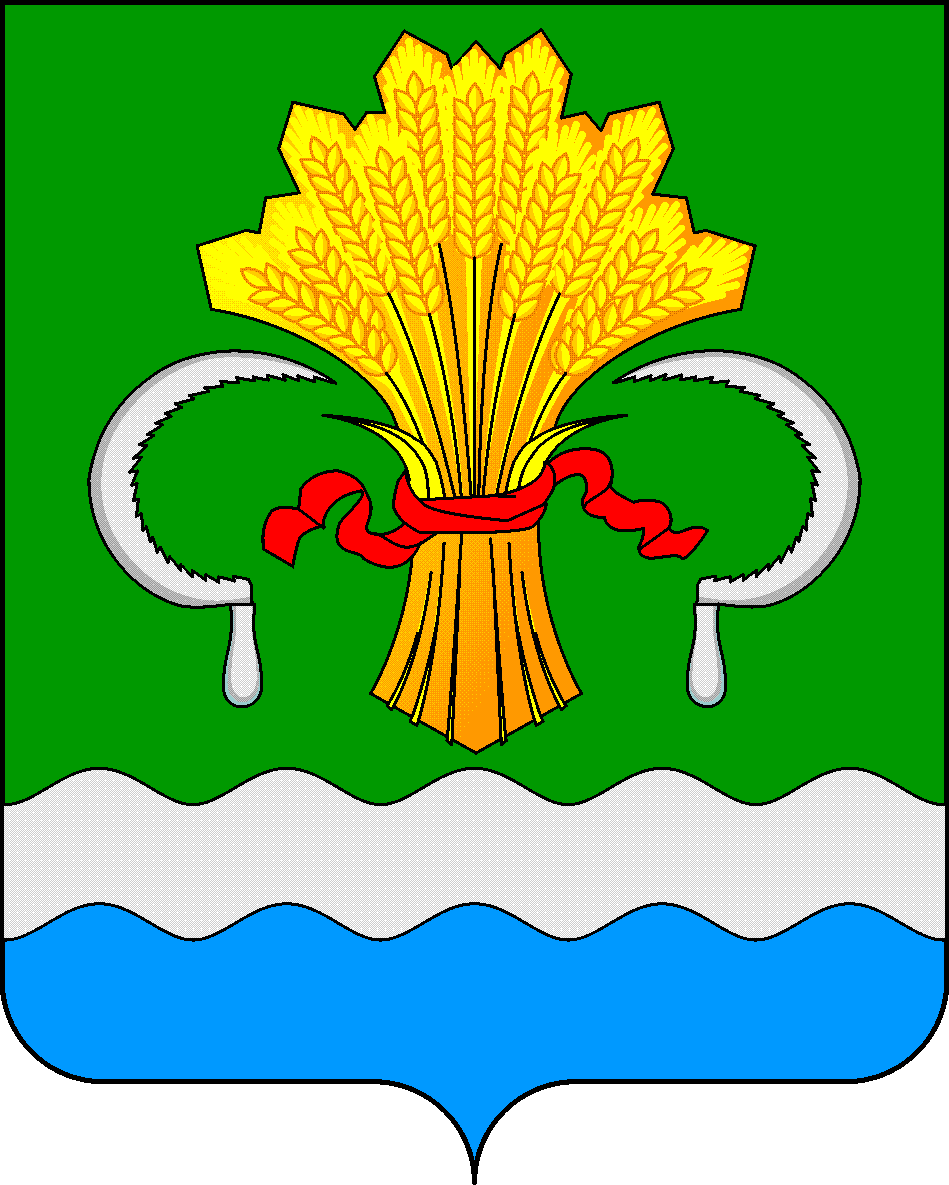  МУНИЦИПАЛЬНОГО РАЙОНА РЕСПУБЛИКИ ТАТАРСТАНул.М.Джалиля, д.23/33, г. Мамадыш, Республика Татарстан, 422190ТАТАРСТАН РЕСПУБЛИКАСЫНЫҢМАМАДЫШ МУНИЦИПАЛЬ РАЙОНЫНЫҢ БАШКАРМА КОМИТЕТЫМ.Җәлил ур, 23/33 й., Мамадыш ш., Татарстан Республикасы, 422190     Тел.: (85563) 3-15-00, 3-31-00, факс 3-22-21, e-mail: mamadysh.ikrayona@tatar.ru, www.mamadysh.tatarstan.ru     Тел.: (85563) 3-15-00, 3-31-00, факс 3-22-21, e-mail: mamadysh.ikrayona@tatar.ru, www.mamadysh.tatarstan.ru     Тел.: (85563) 3-15-00, 3-31-00, факс 3-22-21, e-mail: mamadysh.ikrayona@tatar.ru, www.mamadysh.tatarstan.ru    Постановление№ 1593    Постановление№ 1593                    Карар       от «22 » 12          2017 г.Об утверждении   Порядка   предоставления субсидий   из  бюджета   Мамадышскогомуниципального   района     на    возмещениечасти затрат организаций   потребительскойкооперации, связанных с  доставкой товаров первой     необходимости   в        отдаленные и   малонаселенные    сельские     пункты,расположенные     далее   11      километров от  г.МамадышПриложение  № 1к постановлению Исполнительного комитетаМамадышского муниципальногорайона Республики Татарстанот  22.12.2017  №  1593Приложение 2к постановлению Исполнительного комитета Мамадышского муниципальногорайона Республики Татарстанот  22.12.2017  № 1593№п/пДолжностьФ.И.О.1.Председатель-  И.о.руководителя Исполнительного комитета Мамадышского муниципального районаИ.М.Дарземанов2.Заместитель председателя -  начальник отдела территориального развития  Исполнительного комитета Мамадышского муниципального района А.Г.АскаровЧлены комиссии:1.Руководитель Финансово-бюджетной палаты Мамадышского муниципального районаА.М. Сергеев2.Председатель общественного совета Мамадышского муниципального района Х.Г. КаримовПриложение №1 к Порядку предоставлениясубсидии из бюджета Мамадышскогомуниципального района на возмещение части затрат  Исполнительный комитет Мамадышского муниципального района Республики ТатарстанЮридический адрес: 422190, РТ, г.Мамадыш, ул.Мусы Джалиля, 23/33Фактический адрес: тот жеИНН: 1626008921, КПП: 162601001  Банковские реквизиты:Р/счет 40204810400000000046Банк Отделение-НБ Республика ТатарстанБИК 049205001Отдел №26 УФК по Республике Татарстан (Финансово-бюджетная палата Мамадышского муниципального района РТ л/с 02113000770)_______________/И.М.Дарземанов/м.п.                        